                             Türkmənistan ən yeni dövrdəPlan:  Giriş1.SSRİ-nin təşkili. 20-30-cu illərdə qırğız xalqının sosial-iqtisadi vəziyyəti.2.SSRİ-nin dağılması ərəfəsində Qırğızıstanda  ictimai-siyasi  vəziyyət.3.Türkmənistanda  dövlət quruculuğu4.Türkmənistan Respublikasının  daxili və xarici siyasəti5.Türkmən mədəniyyəti Ədəbiyyat:1.Saray M.  Yeni Türk Cümhuriyyetleri tarihi. A.,Bilig,19992.Hayit,Baymirza, Milli Türküstan Hürriyet Davası, Çev. Timur Kosaoğlu, Ankara,20043.Hayit, Baymirza, Türküstan Devletlerinin Milli Mücadeleleri Tarihi.TTK,Ankara,19954.Чокаев М. Национальное движение в Средней Азии. В кн.: “Гражданская война в России: события, мнения, оценки”. М. 20025.Внешняя политика нейтрального Туркменистана.Ашхабад,1999
6.Туркменбаши Сапармурат.  Рухнаме. Ашгабад:  Гос.изд.,2002
7.Türkdilli ölkələrin konstitusiyaları / Türkdilli ölkələri . Parlament Assambleyası ; tərc., red. H. Babayev. –  Ankara : n. y., 2012. 8.Əhmədov, Əlişir Azəri. Türkmənistan səfəri. red. E. Eloğlu. –Bakı : Araz, 20039.Qurbanov R.Türk xalqlarının tarixi. II cild, Bakı, 2011          Xəzər dənizinin cənub-şərqində, Kopetdağın şimal yamaclarında, Turan ovalığının cənubunda yerləşən Türkmənisan Respublikası sahəsinə görə, Mərkəzi Asiyada ikinci böyük dövlətdir. O, cənub-şərqdən Əfqanıstanla, cənub və cənub-qərbdən İranla, şərqdən və şimal- şərqdən Özbəkistanla, şimal və şimal-qərbdən Qazağıstanla, qərbdən isə Xəzər dənizi ilə həmsərhəddir.         Türkmənistan, ərazisinə görə dünyanın 52-ci böyük ölkəsidir. O, İspaniyadan kiçik, ABŞ-ın Kaliforniya ştatından isə böyükdür. Türkmənistan Respublikasının ərazisini Aşqabad şəhəri və Axal, Balkan, Daşoğuz, Lebap, Marı olmaqla 5 əsas vilayət təşkil edir. Vilayətlər özləri ayrı-ayrı rayonlara, şəhərlərə bölünür. Aşqabad şəhəri respublikanın paytaxtıdır. Şəhər 1881-ci ildə salınmışdır və seyismik ərazidə yerləşir. 1948-ci ildə burada 9 bal gücündə dağıdıcı zəlzələ baş vermiş və şəhər əhalisinin yarısından çoxunu məhv etmişdir. İndi Aşqabad yalnız Türkmənistanın paytaxtı deyil, həmçinin əsas sənaye, elm və mədəniyyət mərkəzidir. Şəhərdə 50-yə qədər fabrik və zavod, əsası 1951-ci ildə qoyulmuş Türkmənistan Elimlər Akademiyası, doqquz kollec, onlarla peşə və orta ixtisas məktəbləri, universitetlər, kino-teatrlar, muzey mərkəzləri və özəl tele-radio kompaniyaları fəaliyyət göstərir.         Türkmənistan etnosunun mənşəyi qədim sak-massaget və sarmat-alan qəbilələri ilə bağlıdır. Etnosun formalaşmasında oğuzlar yaxından iştirak etmişlər. VII əsrdə Türkmənistanın yerləşdiyi region ərəblər tərəfindən istila olundu və ərəblər Mərkəzi Asiyaya özləri ilə İslam dini ilə yanaşı İslam mədəniyyəti də gətirdi. Xəlifə Əl-Məmunun dövründə regionun mərkəzi Mərvə köçürüldü. Bu da ərazinin inkişafına geniş imkanlar açdı. XI-XII əsrlərin ayrı-ayrı dövrlərində Türkmənistan Səlcuq imperiyası və Çingiz xan ulusu tərəfindən idarə olunurdu. 1849-cü ildə Türkmənistan Rusiya imperiyası tərəfindən işğalı edildi. Türkmənistandakı rus idarəsi və istismarı işğal etdikləri digər türk məmləkətlərindən fərqli olmamaşdır. Torpaqların məhsuldar qismləri türkmənlərin əlindən alındı.XX əsrin əvvəllərində digər türk məmləkətlərində olduğu kimi Türkmənistanda da milli və siyasi bir oyanış başladı. 1916-cı ildə rus hakimiyyətinə qarşı başlanan qiyama türkmənlər təsirli bir şəkildə qatıldılar.           Rusiyanın başqa ucqarlaırnda oldugu kimi, Orta Asiyada da Sovetlər hakimiyyətinin yaradılması ugrunda mübarizə oktyabr  inqilabının tərkib hissəsi idi. Burada Sovetlərin qələbəsi Kommunist partiyası başda olmaqla fəhlə sinfinin rəhbərliyi altında baş verirdi. 1917-ci il rus inqilabı və vətəndaş müharibəsi nəticəsində, hakimiyyəti ələ keçirən bolşeviklər, bütün türk ellərindəki azadlıq hərəkatlarını boğduqdan sonra Türkmənistandakı milli qiyamı da yatırdılar. Rusiyada Oktyabr çevrilişindən sonra 1918-ci ilin martında Türküstan quberniyasının ərazisində RSFSR-in tərkibində Türküstan Muxtar Sovet Sosialist Respublikası yaradıldı. Aşqabadın iyul 1919-cu ildə, Krasnovodskun da fevral 1920-ci ildə alınmasının ardından bölgədə bolşeviklər rəhbərliyi ələ keçirdilər.       1924-cü ilin sentyabrında Türküstan MSSR MƏK-in sessiyası, həmçinin beşinci Ümumbuxara və besinci Ümumxarəzm qurultayları milli-dövlət bölgüsü keçirilməsi haqqında qərar çıxardılar. 1924-cü ilin oktyabrında SSRİ MƏK-in ikinci sessiyası həmin qərarları təsdiq etdi. Milli bölgü nəticəsində özbək xalqı vahid Özbəkistan Sovet Sosialist Respublikasında, türkmən xalqı Türkmənistan Sovet Sosialist Respublikasında birləşdi. Türküstan MSSR-in qazaxlar yaşayan vilayətləri Qazaxıstanın qalan hissəsi ilə yenidən birləşdi. Buxara və Xarəzm SSR, həmçinin Türküstan MSSR ləgv olundu.         1925-ci ilin fevralında Özbəkistan və Türkmənistan respublikalarının Sovetlər qurultayları keçirildi. Həmin qurultaylarda bu respublikaların SSRİ tərkibinə daxil olması haqqında qərarlar qəbul edildi. 1925-ci il mayın 13-də SSRİ-nin üçüncü Sovetlər qurultayı Özbəkistan SSR-ni və Türkmənistan SSR-ni Sovet Sosialist Respublikaları İttifaqı tərkibinə qəbul etdi.         1928-ci ildən Türkmənistanda sənayeləşmə prosesi başlandı. İlk növbədə yüngül və yeyinti sənaye müəssisələri yaranmaga başladı. Nebitdagda neft, Qara Bogazkolda sulfat tursusu,Qaraqumda kükürd çıxarılmaga başlandı. Xüsusilə 30-cu illər neft sənayesinin inkisafında mühüm mərhələ oldu. Çeleken yarımadasında vətəndaş müharibəsi nəticəsində dagıdılmış yataqlar istismara verildi və Nebitdagdakı yeni yataqlar işləndi.            İkinci Dünya müharibəsinin başlaması ilə SSRİ-nin qərb bölgələrindəki sənaye obyektlərinin Orta Asiyaya köçürülməsi prosesi nəqliyyatın da sürətli inkişaf zərurətini meydana gətirdi ki, nəticədə Aşqabad dəmiryolu Krasnovodska qədər uzadıldı. 1924-cü ildən 1940-cı ilədək sənayedə və təsərrüfatın digər sahələrində çalışan fəhlələrin sayı 34 mindən 188 minə qədər artdı.            Türkmənistanın sənayesi, xüsusilə neft və kimya sənayesi sürətlə inkişaf edirdi. İkinci beşillikdə respublikada neft hasilatı 13 dəfədən çox artmısdı. İkinci beşilliyin axırında respublikada 300-ə yaxın iri sənaye müəssisəsi var idi. 1937-ci ildə sənaye məhsulu bütün xalq təsərrüfatı məhsulunun 69 faizini təşkil edirdi. Bu, Türkmənistanın sənaye respublikasına çevrildiyini göstərirdi.          Türkmənistanda 1929-cu ildən kənd təsərrüfatının kollektivləşməsi prosesinə pambıq plantasiyalarının yaranması ilə başlanıldı. 1929-cu ildə artıq təsərrüfatın 15 faizi kolxozların üzvü olmuşdu. 1940-cı ildə bütün təsərrüfatlar kolxozlarda birləşdirilmiş, kəndlilər isə kolxoz üzvü olmuşdular. İkinci Dünya müharibəsi ərəfəsində Türkmənistan SSR pambıq istehsalına görə artıq ikinci sıraya (Özbəkistandan sonra) yüksəlmişdi. Kənd təsərrüfatında əsas yeri pambıqçılıq və heyvandarlıq tuturdu. Bu illərdə ölkədə 134 sovxoz və kolxoz fəaliyyət göstərirdi. Ölkə iqtisadiyyatnda Qaraqum kanalı xüsusi yer tuturdu. Qaraqum kanalı Türmənistanın cənub və cənub-qərb rayonlarını su ilə təchiz edirdi. 1929-cu ildən başlayan kollektivləşmə nəticəsində orta təbəqə (“kulak”) tamamilə məhv edildi.         1930-cu ildən 1953-cü ilədək davam edən repressiyalar nəticəsində praktiki olaraq bütün müsəlman ruhaniləri, milli ziyalı təbəqəsinin əsas hissəsi sıradan çıxarıldı. Təsadüfi deyil ki, repressiyalara məruz qalanlar içərisində “düşmən casusu”, “panislamist”, “pantürkist” adlandırılanlar üstünlük təskil edirdilər. Bütün SSRİ-də aparılan bu siyasət türk xalqlarını məhv etmək, onların dilini əllərindən almaq, tarixi köklərindən ayırmaq, onları çoxəsrlik qədim tarixindən məhrum etməyə hesablanmışdı.Partiya orqanlarından yerli kadrlar çıxarılır, müxtəlif böhtanlarla həbs olunurdular.Onları əsasən rus məmurları əvəz edir və beləliklə, yerli əhali idarəçilikdən kənarlaşdırılırdı. Bu da türk xalqları yaşayan bölgələrdə Mərkəzə oxsar totalitar avtoritar rejimin formalaşmasına səbəb oldu.            Müharibə Türkmənistanın iqtisadi inkisafına təkan vermişdi. Bunun da səbəbi SSRİ-nin qərb bölgələrindən istehsal müəssisələrinin respublikaya köçürülməsi idi. Bununla yanaşı respublikanın nəqliyyat sistemi də təkmilləşdi. Dəmiryol nəqliyyatının hərəkət cədvəli hərbi dövrün şəraitinə uygunlaşdırıldı. Sərnişin qatarlarının sayı azaldıldı. Ən mühüm dəmiryol qovşaqlarının və xətlərinin buraxıcılıq qabiliyyətini tezliklə artırmaq üçün tədbirlər görüldü. Türkmənistanda xeyli müəssisə və sex işə salındı. Sənayenin neftçıxarma və kimya sahələri inkişaf etməyə başladı.         Türkmənistanda texniki bitkilərin əkin sahəsi genişləndirildi.Buna həm də pambıqçılıq kolxoz və sovxozlarının kənd təsərrüfatı texnikası ilə və gübrələrlə təchiz edilməsi kömək edirdi. Türkmənistan kolxozçuları və sovxoz fəhlələri kənd təsərrüfatı məhsulları istehsalını artırmaq üçün böyük fədakarlıqla çalışırdılar. Bütün kolxozçular fəal işləyir, habelə qadınlar və yeniyetmələr kolxoz isində elə iştirak edirdilər ki, kolxozlarda işçi qüvvəsi çatışmadıgı hiss olunmurdu. Alman fasizminə qarsı müharibənin əvvəlində 87-ci əlahiddə türkmən briqadası yaradıldı. Sonralar briqada 76-cı atıcı diviziyanın tərkibinə verildi. Müharibə illərində 19 min türkmən əsgər və zabiti müxtəlif orden və medallarla təltif olunmuşdur. 51 türkmən döyüşçüsü Sovet İttifaqı Qəhrəmanı adına layiq görülmüşdür.          Müharibədən sonrakı illərdə Türkmənistanda neft-qaz kompleksi yaradıldı, neftçıxarma sənayesi inkişaf etdirildi, Qaraqum kanalı inşa edildi. Kənd təsərrüfatının bütün sahələrinin inkişaf etdirilməsi üçün tədbirlər görüldü. Bunun sayəsində kənd təsərrüfatı məhsulları istehsalı çoxalmaga başladı. Kənd təsərrüfatı məhsulları istehsal edən yardımçı təsərrüfatlar əhalinin kənd təsərrüfatı məhsulları ilə təchiz edilməsində mühüm rol oynayırdı.50-60-cı illərdə Türkmənistanda 60-dan çox müasir müəssisə və sex işə salındı. Sənayenin neftçıxarma,kimya, maşınqayırma kimi sahələri də inkişaf edirdi. Maşınqayırma məhsulları və metal emalı iki dəfə, elektrik enerjisi istehsalı 2,5 dəfə,kükürd hasilatı 2,5 dəfə,neft emalı 1,8 dəfə artdı.Türkmənistan neft çıxarılmasına görə Sovet İttifaqında üçüncü yerə çıxdı.Türkmənistanda hətta şərabçılıq sənayesi də inkişaf etdirilirdi.Aşqabad, Murqab, Sandıqaç və digər səhərlərdə şərab istehsalı müəssisələri yaradıldı.         Mərkəzi Asiyanın türk respublikalarından olan Türkmənistan ənənəvi kənd təsərrüfatı , pambıqçılıq, atçılıq, maldarlıq istiqamətində ixtisaslaşıb. Qoyunçuluqda üstünlük təşkil edən qaragül növünün yunundan məşhur türkmən xalçaları toxunur. S.Niyazovun partiya rəhbərliyinə gəldiyi dövrə qədər ölkənin vəziyyəti olduqca acınacaqlı idi - əkinçilikdə üstün yeri pambıqçılıq təşkil edirdi, həyat səviyyəsinin olduqca aşağı olması ucbatından İttifaqda uşaq ölümünə görə, respublika ən yüksək yerdə dururdu. Respublika tipik xammal bazası idi və İttifaq büdcəsinə özünün başlıca sərvəti olan qaz və pambıqdan əldə etdiyi gəliri verirdi. Belə vəziyyət sovet rəhbərliyini tam şəkildə qane edirdi, üstəlik , ənənəvi olaraq, Türküstanın partiya rəhbərliyi Moskvadan heç bir əlavə güzəşt və dotasiya tələb etmirdi. Ümumi hesablamalara görə, Türkmənistan SSR-in büdcəsi hər il mərkəzi hökumət büdcəsindən 344 min rubl alır, ancaq Türkmənistanın pambıq və təbii qazı ilə birlikdə digər sərvətlərindən əldə olunan gəlirin 530 min rublunu Moskvaya verirdi. Türkmən ziyalıları  bu real faktlardan çıxış edərək, respublikanın İttifaq büdcəsindən asılı olması barədə səslənən fikirlərin heç bir əsası olmadığını bildirdi. Bu mübahisələrdə türkmən ziyalıları ölkələrinə lazımi qədər investisiya qoyulmadığını və əmək qabiliyyətli əhalinin 18,8%-nin işsiz olduğunu ifadə etmişdilər. O zaman Türkmənistanın rəsmi statistik    məlumatına görə,  işsizlərin sayı hətta 40% həddində idi. Niyazov bu qaydanı pozdu və 45 yaşlı birinci katib aktiv şəkildə pespublikanın yenidən təchiz olunmasına başladı. Min bir zəhmət bahasına becərilən  pambığın və təbii sərvət olan qazın mərkəz tərəfindən ucuz qiymətə alınmasına türkmən ziyalılarının etitaz səsləri eşidilməyə başladı. ”Yenidənqurma”  illərində ziyalıların etiraz səsini ucaltmasına Mərkəzi Asiya regionunda və bütövlükdə Sovet İttifaqında başlamış olan demokratikləşmə  prosesinin tərkib hissəsi kimi yanaşılmalıdır. Regionun digər respublikalarında olduğu kimi, Türkmənistanda da ekoloji problem özünün kritik həddinə çatmış və SSRİ-nin dağılması ərəfəsində bu problem tez-tez vurğulanırdı. Hazırda Türkmənistan Respublikasının Daşoğuz əyaləti ekoloji cəhətdən təhlükəli ərazi hesab olunur. Aral gölünün getdikcə quruması və çirklənməsi yerli əhalinin səhhətində ciddi fəsadlar buraxmışdır.         SSRİ dönəmində bu bölgədə və ona yaxın ərazidə uşaqların 25-50 %-i ya ölü, ya da ki, şikəst doğulurdu.Ümumiyyətlə, Mərkəzi Asiyanın su ehtiyatları məhduddur. Ana qaynaqlar Amurdərya və Sırdərya çaylarıdır. İndiki şəraitdə Aral gölünün su ehtiyatlarından tam şəkildə istifadə olunub. Su ehtiyatlarından regionun bütün ölkələri istifadə etdiyindən ekoloji tarazlığı qorumaq birgə fəaliyyət tələb edir.  Aral gölünün quruma təhlükəsinin artması, ümumi fəlakət kimi qiymətləndirilməlidir.SSRİ-nin dağılması ərəfəsində Orta Asiyanın digər türkdilli respublikalarında olduğu kimi, Türkmənistanda da milli məsələ özünü büruzə verirdi.Türkmən dilinin rəsmi səviyyədə işlədilməsi və vətən tarixinin təhrif olunması ziyalıların, o cümlədən, cəmiyyətin geniş təbəqələrinin narazılığına səbəb olmuşdu. Uzun illər ruscanın dövlət dili kimi işlədilməsi türkmən dilini tamamilə arxa plana keçirmişdi. SSRİ-nin dağılması ərəfəsində Türkmənistandakı ictimai-siyasi vəziyyət digər respublikalarla müqayisə edilə bilməzdi.Birincisi, Qazaxıstan, Özbəkistan, Qırğızıstan və Tacikistanda (sonuncu istisna olmaqla) ən azı bir dəfə yerli partiya rəfbərliyində dəyişiklik edilmişdi. Bu, bir tərəfdən Qorbaçov “yenitəfəkkürlüləri”nin irəli çəkilməsi idisə, digər tərəfdən, həmin dövrün siyasi ab-havasından irəli gəlirdi. Türkmənistanda isə S.Niyazov 1985-ci ilin dekabrından Türkmənistan KP MK-nın birinci katibi vəzifəsində işləyir.O, respublikanın iqtisadi infrastrukturuna yaxından bələd olduğundan qarşıda duran problemləri hamıdan əvvəl dərk edirdi. Buna görə də SSRİ-nin  tarix səhnəsindən silinməsi prosesi Türkmənistan reallığında “rahat formada” öz həllini tapdı.S.Niyazovu ilkin dövrlərdə ölkədə populyarlaşdıran fəaliyyəti iki istiqamət üzərində qurulmuşdu.O, real tarixi şəraitdə Türkmənistanda mövcud olan tayfaçılıq münasibətlərinə qarşı çıxmış, millətin vahid tam kimi birləşməsinə çalışmışdı. İkinci nüans isə dil problemi ilə əlaqəli idi.Hökumətin 1989-cu ildə verdiyi bir qərarla respublikada rus dili ilə yanaşı, türkmən dili də rəsmi status aldı. Bu da böyük bir imperiyanın çökməsi ərəfəsində əldə olunmuş ən mühüm nailiyyətlərdən biridir.         Türkmənistan 1991-ci ilin 27 oktyabrında öz dövlət müstəqilliyini elan etdi. Bundan bir il əvvəl isə Sovetlər tərkibində olarkən 1990-cı il oktyabrın 27-də keçirilmiş prezident seçkilərində S.Niyazov alternativsiz əsasda dövlət başçısı seçilmişdi. Həmin vaxtdan ölkə prezidenti eyni zamanda Nazirlər Kabinetinin sədri funksiyasını icra edirdi. Dövlət başçısı Nazirlər Kabineti sədrinin müavini və kabinet üzvlərini təyin edir. Türkmənistan prezidentinin geniş səlahiyyətləri ölkə konstitusiyasında  təsbit olunmuşdu və 1992-ci ilin 21 iyununda keçirilən seçkilər zamanı Niyazov alternativsiz qaydada səslərin 99,5 %-ni toplamışdı.1993-cü il 22 oktyabrda Məclis ona Türkmənbaşı - dünya türkmənlərinin başçısı-və “Sərdar”titulunu verdi. 1999-cu ilin 28 dekabrda onu ömürlük dövlət başçısı seçiblər. Təzyiq altında saxladığı milyonlarla türkmən tərəfindən "Dəmir Hökmdar" kimi tanınan Niyazov, bir neçə il əvvəl ölənə qədər haqqında çox şey bilinmirdi. Məsələn, onun avtobioqrafiyasını oxumaq bütün vətəndaşlara vacib idi. Bundan əlavə, saqqal saxlamağı, balet oynamağı və ya avtomobildə radioyaya qulaq asmağı qadağan etmişdi. Niyazov həmçinin xalqın çəkdiyi zülmlə kifayətlənməyib özünə böyük abidədə qoydurmuşdu. Bununla da xalqın qəlbindəki xofu daimi saxlamaq istəyirdi.        Türkmənistanın rəsmi bayrağı 1992-ci ilin 19 fevralında qəbul olunmuşdur. Türkmənistan bayrağının əsas hissəsini yaşıl rəng təşkil edir. Yaşıl sahənin sağ tərəfində üzərində beş ayrı xalça gülü (xalçaların mərkəzində yerləşən bir və ya bir neçə əsas naxış) təsvir olunmuş qırmızı rəngli şaquli zolaq yerləşir. Qırmızı zolağın sağ tərəfində, yaşıl sahənin üzərində, yuxarıda Türk simvolu olan ağ rəngli aypara və yenə ağ rəngdə beş ədəd beş guşəli ulduz təsvir olunmuşdur. Bayraqda təsvir olunan yaşıl və qırmızı rənglər türkmənlərin tarixən hörmət etdikləri rənglər olmuşdur.Ağ rəngli aypara ölkə üçün işıqlı gələcək ümidinin simvoludur. Beş ulduz isə Türkmənistanın beş əsas əyalətini (Axal, Balkan, Daşoğuz, Lebap və Marı) göstərir. Ənənəvi xalça dizaynları ölkənin beş qəbiləsinin, atlarının və ölkə embleminin motivlərindən irəli gəlir.         Türkmənistanın rəsmi gerbi 1991-ci ildə qəbul edilmişdir. Qızılı rənglə haşiyələnmiş Türk simvolu olan səkkizguşəli yaşıl ulduzun mərkəzində qırmızı halqa təsvir olunur. Qırmızı halqanın sağ və sol tərəfi (çöl tərəfdən) sümbül təsviri ilə əhatə olunur, içərisində isə mavi rəngin üzərində axaltəkə atı təsvir edilir. Bu emblemin dairəvi forması 1992-ci ildən 2003-cü ilə qədər qüvvədə olmuşdur. Qırmızı dairənin üzərindəki gəvə motivləri bayraqda olduğu kimi qəbilələri, atları və ölkənin ənənəvi dini dəyərlərini əks etdirir. Gerbin mərkəzi elementləri olan sümbül budaqları türkmənlərin qonağı duz-çörəklə qarşılama adətləri ilə əlaqəlidir. Aypara və ulduzlar isə səciyyəvi Türk simvoludur. Ümumiyyətlə Türkmənistanın bayrağı və gerbi üzərindəki simvollar bir-biri ilə çox oxşardılar.          Türkmənistan Respublikasının milli himninin sözləri Aman Kəkilov tərəfindən yazılmış, musiqisi Vəli Muxatov tərəfindən bəstələnmişdir. Bu musiqi “Türkmənistan” adlanırdı. 1997-ci ildə bu himn “Müstəqil, Bitərəf, Türkmənistan Dövlət Himni” adlandırıldı. Yeni himnin müəllifi ömürlük prezident elan olunmuş Səfərmurad Niyazov idi.        1992-ci il 18 mayda Konstitusiya qəbul olunmuşdur. 8 bölmə, 117 maddədəndən ibarətdir.Türkmən xalqı özünün Anayasasını qəbul edərək Prezidentli Respublikaya çevrildi. Ölkə Konstitusiyasına görə, Türkmənistan Respublikası demokratik,  hüquqi bir dövlətdir. Hakimiyyətin tək sahibi Türkmən xalqıdır. Çağdaş demokratik Anayasalarda olan əsas maddələr Türkmənistan Anayasasında da öz əksini tapmışdır. Ali qanunverici orqan –parlament 1993-cü ildən fəaliyyət göstərir. 2008-ci ilə kimi ikipalatalı olmuş (Xalq Məsləhəti və Məclis), hazırda isə bir palatalıdır və Məclis adlanır. 
        Məclis 125 nəfərdən ibarətdir və 5 illiyə xalq tərəfindən seşilir. 47 yer hakim partiya - Demokrat partiyasına,33 yer həmkarlar ittifaqına,16 yer qadınlar təşkilatına,14 yer Sənaye və Müəssisə Partiyasına,8 yer Gənclər təşkilatına və 7 yer isə müstəqil deputatlara verilir. Cəmiyyətin siyasi həyatında partiyalar və ictimai qurumların rolu, sözün həqiqi mənasında, sıfır həddində idi. Hərçəndki, ölkənin əsas qanununda çoxpartiyalı sistem müddəası öz əksini tapmışdır. Yalnız sədri Niyazov olan hakim partiyanın-Türkmənistan Demokrat Partiyası-(keçmiş Kommunist Partiyasının) monopoliyası bərqərar olub, formal da olsa müxalifət yönümlü mövqe nümayiş etdirən təşkilatlar isə yalnız ölkə xaricində fəaliyyət göstərirdi. Qeyd edək ki, bu azsaylı müxalifəti regionun digər respublikalarındakı alternativ siyasi dairələrlə müqayisə edilməz dərəcədə kasad sosial bazaya malikdir.2008-ci ilin sentiyabırında yeni Konstitusiyanın qəbulundan sonra ölkədə çoxpartiyalı sistemin formalaşmasına icazə verildi. 2006-cı il 21 dekabrda S.Niyazov vəfat etdi.Aşqabad yaxınlığında doğulduğu Qıpçak kəndində dəfn edilmiş movzeleyi yaradılmışdır. 2007-ci ildən Qurbanqulu Verdiməhəmmədov Türkmənistanın ikinci prezidentidir.2008-ci ildən yeni konstitusiya qəbul olundu.Çoxpartiyalı sistemə keçirildi.Prezident heş bir partiyanın üzvü deyil.2013-cü ildə ilk dəfə olaraq çoxpartiyalı əsasda parlament seçkiləri keçirilib.Niyazovun abidələri dağıdıldı,”Ruhnamə”nin tədrisi dayandırılıb,qadınlar günü anasının ad günü ləğv edilib, 8 mart gününə keçirilib.Yeni pullar buraxılıb.      Müstəqillik qazandıqdan sonra Türkmənistan dünyaya açılmışdısa da, ölkənin keçmiş prezidenti Türkmənbaşının dönəmində ölkə xeyli qapalı saxlanılmış, ölkənin ümumi iqtisadi inkişafı ləngidilmişdi. Türkmənbaşının vəfatından sonra Türkmənistan yeni bir inkişaf yoluna qədəm qoyub. Yeni prezident Qurbanqulu Berdiməhəmmədov dünyanın inkişaf etmiş dövlətləri, xüsusilə ABŞ-la əlaqələri genişləndirməyə başlamış, qardaş Azərbaycan və Türkiyə ilə münasibətləri sağlam istiqamətdə qurmağa çalışmaqdadır. Türkmənistan respublikasının əhalisi 2011-cu ilin məlumatına görə 5.450.000 nəfərdir. 2011-ci ilə ölkə əhalisinin 94,7%-ni türkmənlər , 2%-ni özbəklər , 1,8%-ni ruslar , 1,5 %-ni digər millətlər təşkil edirdi.   Türkmən əhalisi yüksək təbii artıma malikdir. Buna baxmayaraq, orta sıxlıq çox aşağıdır (1 kvadrat km-də 9,2 nəfər). Ərazinin 80%-də əhali yaşamır. Türkmənistanda kənd əhalisi üstünlük təşkil edir (55%). Əhali əsasən Qaraqum kanalı zonasında, Murqab və Təcən çaylarının deltasında, Kopetdağın ətəyində cəmləşmişdir.              Türkmənistan BMT, İKT(İslam Konfransı Təşkilatı), MDB, İqtisadi Əməkdaşlıq Şurası və s. kimi təşkilatların üzvüdür.  “Müstəqillik və neytrallıq-Türkmənistan bu iki sütun üzərində dayanır.”-bu şüar Türkmənistan ictimai rəyində özünə yer edib möhkəmlənib. Ölkənin neytral dövlət statusu da onun müstəqilliyi ilə bərabər səviyyədə tutulur və hər ikisi Türkmənistan ictimai-siyasi həyatının mühüm elementi kimi səciyyələndirilir.          12 dekabr 1995-ci ildə BMT –nin 185 üzvünün lehinə olması ilə Türkmənistana neytral dövlət statusu verildi. Hər il 12 dekabr tarixini böyük təntənə ilə qeyd edən respublika ictimaiyyəti ona, sadəcə, böyük diplomatik qələbə kimi yanaşmır, dövlət müstəqilliyinin və ərazi bütövlüyünün qarantı kimi münasibət bildirir. Neytral dövlət statusuna malik rəsmi Aşqabad öz xarici siyasətini BMT-nin prinsiplərinə uyğunlaşdırır və buna görə NATO, MDB-nin Kollektiv Təhlükəsizlik Müqaviləsi kimi dünyanın heç bir güc strukturuna qatılmır.Türkmənistanın BMT qarşısında götürdüyü bütün öhdəliklər-istənilən müvəqqəti və ya daimi hərbi blok və ya ittifaqlarda iştirak etməmək, humanitar missiyadan başqa silahlı qüvvələrinin  xaricdə hər hansı əməliyyatlarda iştirakına yol verməmək,öz ərazisindən hərbi əməliyyatların gedişi və xarici hərbi avadanlığın daşınmasına yol verməmək və s. kimi prinsipial müddəalar daxili qanunvericilikdə öz əksini tapıb. Neytral dövlət kimi BMT Aşqabadda müəyyən sülhyaratma missiyasını həyata keçirmək üçün 1996-cı ildə Tacikistanda baş verən proseslərlə bağlı, həmçinin, 1999-cu ildə Əfqanıstanın “Taliban” və “Şimal Alyansı” arasında bir neçə raund danışıqlar aparmışdır. Ümumiyyətlə, neytrallıq statusu Aşqabada regionun aparıcı diplomatik mərkəzinə çevrilmək imkanı yaradıb.         Türkmənistanın təsərrüfatının əsas gəlirli sahəsi neft və qaz kompleksinin inkişafıdır. Neft və qazçıxarma respublikanın ixtisaslaşmış sahəsidir. Ölkənin gəlirinin 60%-i bu sahələrin payına düşür. Neft borularla emal üçün Türkmənbaşı və Cərco şəhərlərinə nəql edilir. Neftin bir hissəsi Xəzər dənizi ilə Azərbaycana və başqa ölkələrə aparılır. Türkmənistan təbii qaz ehtiyatına görə dünyada 4-cü yerdə durur. Xüsusilə, Açaq, Marı və Xəzərsahili yataqlar daha məhsuldardır. İldə 32 milyard kub  metr qaz hasil olunur və bu qazın böyük hissəsi qonşu ölkələrə, o cümlədən Azərbaycana, Gürcüstana, Ukraynaya, Rusiya Federasiyasına göndərilir. Türkmənistanda təbii qazı ixrac etmək üçün hələlik yalnız bir boru kəməri (Rusiyaya) mövcuddur. Lakin İran və Türkiyədən keçməklə Avropaya, Əfqanıstandan keçməklə Pakistan və Hindistana qaz ötürmək üçün boru kəməri marşrutları üzərində işlər gedir.Ölkədə maşınqayırma sənayesi neft-qaz və kənd təsərrüfatına xidmət sahələrindən ibarətdir. Kimya sənayesi üçün kifayət qədər yerli xammal vardır. Kükürd, kalium duzları, yod əsasında Nebitdağda, Bekdaşda, Çələkəndə, Cərcoda, Marıda kimya zavodları fəaliyyət göstərir. Bir çox xarici şirkətlər Türkmənistanda kimya zavodları müəssisələri yaratmaq marağındadır. Türkmənistanda elektrik enerjisinə olan tələbat iri şəhərlərə yaxın tikilmiş İES-lər və İrandan alınan enerji hesabına təmin olunur. Əkinçilik əsasən suvarma, dağlarda isə qismən dəmyə şəraitində mümkündür.Ölkənin şərq rayonları Amudərya, Murqab və Təcən çaylarının suları ilə təchiz olunur.        Türkmənistanda ən böyük göl Sarıqamışdır. Bu göldən yüksək keyfiyyətli xörək duzu yığılır. Suvarma tarixən Türkmənistan üçün mühüm əhəmiyyət kəsb etmişdir. Amudəryadan çəkilən Qaraqum kanalı minlərlə hektar torpağın canlanmasında mühüm rol oynayır. Türkmənistan ərazisi yeraltı sularla zəngindir. Yeraltı suların səthə yaxın ərazilərində vahələr mövcuddur. Münbit torpağı, turğay meşələri, zəngin bitki örtüyü vahələrə özünəməxsus gözəllik verir. Ölkə ərazisinin 375 min kv.km-i səhra və yarımsəhralardır. Boz qumsallıqda hamar səthli takırlar çox yeknəsək təsir bağışlayır. Türkmənistan ərazisində bitən saksaul kolu əhalinin istifadə etdiyi ən mühüm bitkidir. Türkmənistanda kənd təsərrüfatının inkişafı üçün imkanlar mövcuddur. Əkinçilik üçün yararlı torpaqların yarısından pambıqçılıqda istifadə olunur. Qaraqumun Murqab və Təcən deltalarında, Amudərya boyunca uzanan sahələrdə pambıq əkinləri daha çoxdur. Respublikada yığılan pambığın 25%-i zərif liflidir. Türkmənistan Orta Asiyada Özbəkistandan sonra ikinci əhəmiyyətli istehsalçısıdır. Dünya sıralamasında isə ilk 10 ölkə  olan bu ölkənin pambıq istehsalı, cəmi əkinçilik sektorunun 70%-ni və məhsulun 20%-ni təşkil edir və digər MDB ölkələrinə ixrac edir. Ayrıca pambıq ixracından əldə edilən gəlir, cəmi ixracat gəlirinin 20%-ni təşkil edir. Hökumət, “ağ qızıl” deyə tətbiq edilən pambıq istehsalını 2010-cu ildən etibarən ildə 3 milyon tona çıxartmağı hədəfləməkdədir. Keyfiyyətli pambıq istehsalçısı olan Türkmənistanda hökumət, xarici sərmayəçilərə də cazibadar gələ biləcək yerli tekstil sənaye inkişaf etdirməkdədir. Bu sahədə Türkmənistanda ən böyük sərmayəçi  türk firması olan Çalık Holdinq reallaşdırmışdır. Türkmənistanda 1992-2003-cü illərdə 60 qədər tekstil fabriki kompleksi qurulmuşdur. Bu fabriklərin istehsalı cəmi sənaye istehsalının üçdə birini təşkil edir. İstehsal miqdarı baxımından baxıldığında pambığı, taxıllar və yem bitkiləri izləməkdədir. Taxıl məhsulları içində ən böyük pay  buğdaya aididr. Pambıq və buğdada dövlət tərəfindən yüksək  istehsal hədəflərinin planlanması, bu məhsulları işləyən  sənaye sahələrinin dafa da inkişaf edə biləcəyini göstərməkdədir. Pambıq və buğdanın yanında 2003-cü il etibarı ilə ölkədə şəkərpancarı istehsalına da ağırlıq verilməyə də başlanılmışdır. Suvarılan torpaqlardan bağçılıqda, üzümçülükdə və taxılçılıqda istifadə olunur. Çəltik Amudəryanın aşağı axarlarında becərilir. Vahələrdə əhali baramaçılıqla məşğul olur. Bostan bitkiləri xüsusilə geniş yayılmışdır. Yemiş (qovun) ölkə üçün ən mühüm bostan bitkisidir. Hər il avqust ayının ikinci bazar günü ölkədə “yemiş günü” keçirilir. Hamı yemiş yeməli, bir-birinə hədiyyə etməlidir. Burada yemişin 200-dək növü becərilir. Kənd təsərrüfatının ikinci əsas sahəsi heyvandarlıqdır. Şərqi Qaraqumda qaragül qoyunları, Qərbi Qaraqumda zərifyunlu qoyunlar və birhüclü dəvələr saxlanır. Pambıqtəmizləmə (Türkmənqala), pambıqparça, ipək (Aşqabad, Türkmənabad və Marıda), qaragül dərisinin aşılanması və s. fabrikləri fəaliyyət göstərir. Lakin yüngül sənayedə aparıcı sahə xalçaçılıqdır. Dünyaca məşhur Orta Asiya mədəniyyətinin ən özünəməxsus mümunələrini yaradanladan biri türkmənlərdir. Türkmən xalçaları dünyada ən tanınan xalçalarındandır. Bu xalılar Mərkəzi Asiyanın ənənəvi sənət növlərindən biridir. Bunlar xanımlar tərəfindən əllə toxunur və əsasən döşəməni və divarı bəzəyir.  Bu xalçaların mürəkkəb və məzmunlu layihələri  öz motivlərini Yomut, Ersari, Sarik, Salor və Təkkə kimi türkmən tayfalarından alırlar. Müxtəlif tərəvəzlər və digər təbii komponentlərdən bu zəngin rənglərin alınmasında istifadə olunur. Müxtəlif nümunələrlə yanaşı bu xalçalar daha çox qırmızı və ya qəhvəyi fonda təsvir olunmuş fil ayağının təsviri ilə səciyyəvidir. Lakin Türkmənistan heyvandarlığının əsas simvolu ölkənin gerbində də rəsmi təsvir edilən atdır. Burada at min illərdir ki, insanların həyatının ayrılmaz hissəsinə çevrilib. On min il yaşı olan Axal-təkə atlarına dünya zaman-zaman onların qüdrətini nümayiş etdirmək üçün “qüdrətli aləm atları”, “Behişt atları”, “Cənnət atları” kimi isimlər vermişdir. Bu sahənin araşdırmaçılarının gəldiyi nəticələrə görə, bu atlar tam 250 at cinsinin əcdadlarıdırlar. Yəni bu 250 cins atın atası Axal-təkə atlarıdar. Təqdirəlayiq hal budur ki, bu atların təmiz cinsləri hələ də türkmənlər tərəfindən qorunub günümüzə gələ bilmişdir. Axaltəkə vadisində eyniadlı at cinsinin yetişdirilməsinin tarixi 4000 ildən çoxdur.         Türkmən musiqisi və musiqi alətləri digər Türk xalqlarınınkına bənzəsə də özünəməxsusluqları da var. Dutar türkmən xalq musiqisinin ən geniş yayılmış alətlərindən biridir. Bu alətdən muğamlardan, saltıklardan tutmuş kirklar və novai kimi müxtəlif musiqi janrlarının ifasında istifadə olunur və o peşəkar ifacı adlanan sazəndə tərəfindən ifa olunur. Tuidik nəfəsli musiqi alətidir və türkmən xalqının qədim musiqi alətlərindəndir. Türkmən əfsanəsinə görə Adəm peyğəmbər (s) gildən hazırlanmışdı və onun ruhu yox idi. Ona ruhu tudikin sədaları altında Cəbrayılın rəqs etdiyi melodiya vermişdir. Tudik ifaçıları onu ifa edərkən qarşı-qarşıya dayanır. Bu alətin forması kimi, ifa tərzi də zurnaya bənzəyir. Dili tudik də nəfəsli alətdir, tudikdən fərqli olaraq o, ağacdan və qoyun dərisindən hazırlanır və daha çox klarnetə bənzəyir.Türkmən mətbəxi  mərkəzi Asiyanın digər mətbəxləri ilə oxşardır. Burada gündəlik qida rasionun əsas elementi düyüdür. Ən sevilən yeməkləri plov, mantı,  şurpa, şişlikdir. 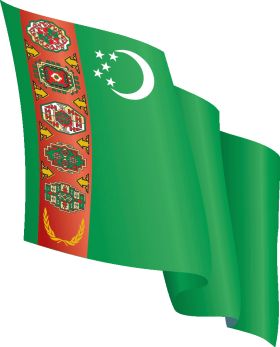 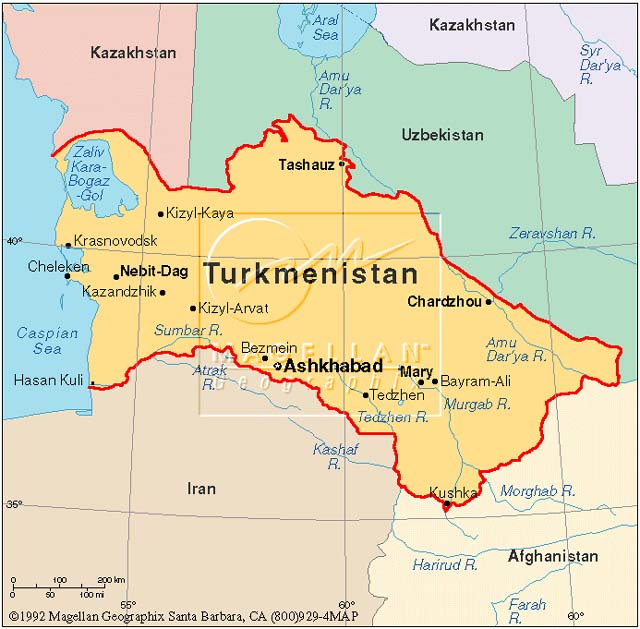 